Kurkuma Gimlet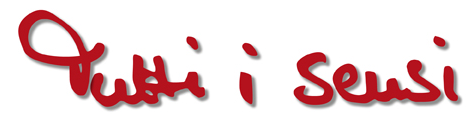 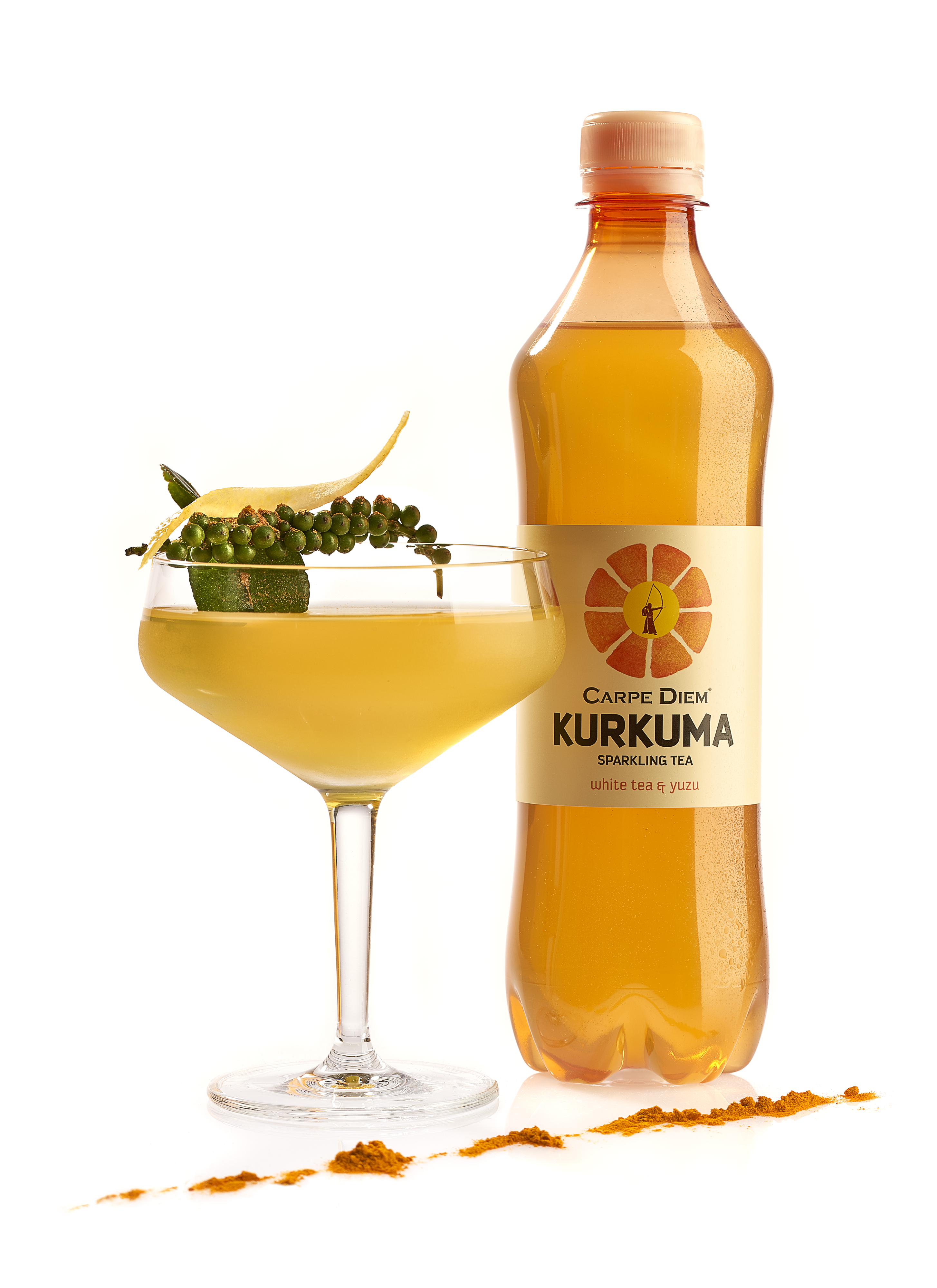 http://www.carpediem.com/de/die-sorten/kurkuma-white-tea
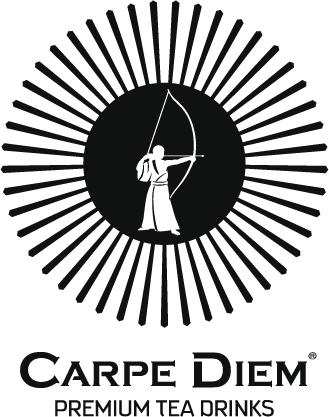 Art: Cocktail Schwierigkeitsstufe: einfachZutatenliste pro Drink3 cl Gin2 cl Lime Juice Cordial15 cl Carpe Diem Kurkuma Sparkling TeaMögliche Garnierungen: Kaffir Limettenblatt, Pfeffer und ZitronenzesteKüchengeräte bereitstellen:Cocktailschale, SiebSchritt 1 Gin und Coridal auf Eis verrührenSchritt 2 Mischung in eine gekühlte große Cocktailschale abseihen und mit Carpe Diem Kurkuma Sparkling Tea auffüllenSchritt 3 Mit Kaffir Limettenblatt, Pfeffer und Zitronenzeste garnierenSchritt 4 GenießenRezept vom: 27.04.2017